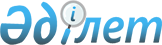 О присвоении наименований улицам села Ульгули, села ОндирисРешение акима Байтерекского сельского округа Зерендинского района Акмолинской области от 19 августа 2009 года № 2. Зарегистрировано Управлением юстиции Зерендинского района Акмолинской области 21 сентября 2009 года № 1-14-119.      Сноска. В заголовке и по всему тексту решения на казахском языке слова "селосының", "селосы" заменены словами "ауылының", "ауылы", текст на русском языке не изменяется решением акима Байтерекского сельского округа Зерендинского района Акмолинской области от 16.03.2017 № 1 (вводится в действие со дня официального опубликования).

      В соответствии с подпунктом 4) статьи 14 Закона Республики Казахстан от 8 декабря 1993 года "Об административно-территориальном устройстве Республики Казахстан", пунктом 2 статьи 35 Закона Республики Казахстан от 23 января 2001 года "О местном государственном управлении и самоуправлении в Республике Казахстан", с учетом мнения населения села Ульгули, села Ондирис, аким Байтерекского сельского округа РЕШИЛ:

      Сноска. Преамбула – в редакции решения акима Байтерекского сельского округа Зерендинского района Акмолинской области от 16.03.2017 № 1 (вводится в действие со дня официального опубликования).

      1. Присвоить наименования улицам села Ульгули, села Ондирис:

      1) село Ульгули:

      Улице № 1 - наименование Озекти;

      Улице № 2 - наименование Жыланды;

      Улице № 3 - наименование Ульгили;

      Улице № 4 - наименование Билим;

      Улице № 5 – наименование Шиели;

      Улице № 6 – наименование Карагай;

      2) село Ондирис:

      Улице № 1 – наименование Орталык;

      Улице № 2 – наименование Ондирис.

      2. Контроль за исполнением настоящего решения оставляю за собой.

      3. Настоящее решение вступает в силу со дня государственной регистрации в Управлении юстиции Зерендинского района и вводится в действие со дня официального опубликования.



      "СОГЛАСОВАНО"



      "19" августа 2009 года



      "19" августа 2009 года


					© 2012. РГП на ПХВ «Институт законодательства и правовой информации Республики Казахстан» Министерства юстиции Республики Казахстан
				
      Аким

Б.Аубакиров

      Начальник
государственного учреждения
"Отдел архитектуры
и градостроительства"
Зерендинского района

Петрова В.М.

      Начальник
государственного учреждения
"Отдел культуры
и развития языков"
Зерендинского района

Райымбекова А.М.
